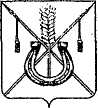 АДМИНИСТРАЦИЯ КОРЕНОВСКОГО ГОРОДСКОГО ПОСЕЛЕНИЯКОРЕНОВСКОГО РАЙОНАПОСТАНОВЛЕНИЕот 24.01.2020   		                                                  			  № 77г. Кореновск О внесении изменения в постановление администрацииКореновского городского поселения Кореновского районаот 16 ноября 2017 года № 2072 «Об утверждении Положенияо комиссии по соблюдению требований к служебному поведению муниципальных служащих и урегулированию конфликтаинтересов на муниципальной службе в администрацииКореновского городского поселения Кореновского района»В связи с кадровыми изменениями, администрация Кореновского городского поселения Кореновского района п о с т а н о в л я е т:1. Внести в постановление администрации Кореновского городского поселения Кореновского района от 16 ноября 2017 года № 2072 «Об утверждении Положения о комиссии по соблюдению требований                                   к служебному поведению муниципальных служащих и                               урегулированию конфликта интересов на муниципальной службе в администрации Кореновского городского поселения Кореновского района» изменение:1.1. Приложение № 2 к постановлению изложить в новой редакции (прилагается).2. Признать утратившим силу постановление администрации Кореновского городского поселения Кореновского района от 4 октября         2019 года № 988 «О внесении изменения в постановление                           администрации Кореновского городского поселения Кореновского                           района от 16 ноября 2017 года № 2072 «Об утверждении Положения о комиссии по соблюдению требований к служебному поведению муниципальных служащих и урегулированию конфликта интересов на муниципальной службе в администрации Кореновского городского поселения Кореновского района».3. Общему отделу администрации Кореновского городского                       поселения Кореновского района (Питиримова) официально опубликовать настоящее постановление и обеспечить его размещение на официальном                   сайте администрации Кореновского городского поселения Кореновского района в информационно - телекоммуникационной сети «Интернет».4. Постановление вступает в силу после его официального опубликования.ГлаваКореновского городского поселенияКореновского района                                                                           М.О. ШутылевСОСТАВкомиссии по соблюдению требований к служебному поведению муниципальных служащих и урегулированию конфликта интересов в администрации Кореновского городского поселения Кореновского района»Начальник организационно-кадрового отдела администрацииКореновского городского поселения 				      Я.Е. СлепокуроваПРИЛОЖЕНИЕк постановлению администрацииКореновского городского поселенияКореновского районаот 24.01.2020 № 77«ПРИЛОЖЕНИЕ № 2УТВЕРЖДЕНпостановлением администрацииКореновского городского поселенияКореновского районаот 16.11.2017 № 2072Громов Роман Филиппович- заместитель главы Кореновского городского поселения Кореновского района, председатель комиссии;Слепокурова Яна Евгеньевна- начальник организационно-кадрового отдела администрации Кореновского городского поселения Кореновского района, заместитель председателя комиссии;Катина Юлия Андреевна- главный специалист организационно-кадрового отдела администрации Кореновского городского поселения Кореновского района, секретарь комиссии;Члены комиссииЧлены комиссииБызгу Людмила Юрьевна- директор муниципального общеобразовательного бюджетного учреждения основной общеобразовательной школы муниципального образования Кореновский район № 18 (по согласованию);Бурдун Евгений Евгеньевич- депутат, председатель постоянной комиссии по вопросам правопорядка и законности Совета Кореновского городского поселения Кореновского района;Крыгина Надежда Анатольевна- начальник юридического отдела администрации Кореновского городского поселения Кореновского района;Питиримова Лариса Витальевна - начальник общего отдела администрации Кореновского городского поселения Кореновского района, председатель профсоюзного комитета;- руководитель отраслевого (функционального) органа администрации Кореновского городского поселения Кореновского района (в случае отсутствия руководителя, представитель отдела, где муниципальный служащий, в отношении которого рассматривается вопрос о соблюдении требований к служебному поведению или об урегулировании конфликта интересов, замещает должность муниципальной службы)